Доклад на тему: Использование элементов методики Глена Домана в обучении детей с ТМНР.Учитель КГКОУ ШИ 4: Тезева Е.М.Слайд 1Здравствуйте уважаемые коллеги. Много лет работаю учителем надомного обучения. И наверное как и многие из Вас столкнулась с такой проблемой, как нехватка дидактического материала для обучающихся с ТМНР. Мы знаем что обучающимся с ТМНР нужна особенная подача программного материала и специализированный материал, для того чтобы работать на результат. Слайд 2Перелопатив множество материалов мне очень понравилась методика Глена Домана и Джанет Доман и мне бы хотелось с вами поделиться опытом своей работы. Хочу сказать, что материалов по методике Глена Домана, множество, можно подобрать к каждому уроку.  Если вас заинтересует, вы можете найти этот материал в интернете.Немного о самом авторе:Глен Доман (1920 г.р.) - американский врач-нейрофизиологВ 1955 году Глен Доман основал Институт Развития Человеческого Потенциала, базирующийся на его методике по восстановлению детей с различными повреждениями головного мозга и тяжелыми поражениями нервной системыИсследования Домана произвели в науке «мягкую революцию». С тех пор Глен Доман и группа его единомышленников настойчиво продолжали непрерывную работу над созданием и совершенствованием новых программ, методик, направленных на реабилитацию детей с различными нарушениями мозговой деятельности.Среди многих наград, полученных Доманом в различных странах, есть даже рыцарское звание, данное ему Бразильским правительством за выдающуюся работу от имени детей всего мира. Слайд 3    По книге Г.Домана «Гармоничное развитие ребенка»Доман считает, что «Человеческий мозг - это самый совершенный компьютер, и он подчиняется той же закономерности: чем больше фактов ему известно, тем больше выводов он сможет из них извлечь. При этом если мы будем забивать головы наших детей всякой ерундой, вряд ли стоит ждать от них умных речей и поступков. Поэтому мы должны снабжать их точной, отчетливой и недвусмысленной информацией».  
Итак, рассмотрим на примере: если к вам подошел ребенок и спрашивает вас по поводу увиденной собаки, вы можете сказать ему: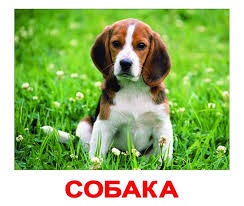 1.  Отстань;2.  Это "гав-гав";3. Это "собака";4. Показать ему десять картинок с собаками;5.   Научить его устанавливать связь между фактами (показать ему десять карточек с собаками и сказать: "Взгляни, детка, все эти картинки изображают животных, называемых "собаками": немецкая овчарка, колли, лабрадор, пудель, коккер-спаниель, боксер, доберман-пинчер, ротвейлер, чау-чау, болонка").Методика Домана утверждает, что если вы предпочтете именно 5 вариант, то ребенок сможет сам сделать выводы: все собаки имеют шерсть, лапы, хвост и т.д., но могут иметь разный окрас, размер, рост, длину хвоста и т.п. Таким образом, за 30 секунд можно значительно ускорить развитие мозга ребенка.Слайд 4Сегодня поделюсь с вами опытом работы как я применяю элементы этой методики в своей работе с обучающимися с ТМНР на уроках «Математическое представление». Хочется подчеркнуть что на занятиях с обучающимся вы должны быть в хорошем настроении и конечно же чувствовать ребенка.Последовательность обучения счету по методике Домана на фактическом материале выстраивается следующим образом:Первый этап - освоение понятия "количество".Второй этап – вычисления.Третий этап - решение задач.Слайд 4Первый этап методикиМетодика Глена Домана предполагает использование специальных карточек для счета. Белый картон, с кружочками  красного или любого яркого цвета. Слайд 5Я добавила к карточкам  еще нарезанные кружочки того же диаметра для закрепления освоения  понятия "количество". Так же для разнообразия из этих же методик я добавила карточки на темном и черном фоне яркие фигуры для счета. И практика показывает хорошие результаты, детям очень нравятся яркие фигуры на черном цвете они хорошо выделяются и внимание обучающегося не рассеивается на ненужную информацию. Таким образом казалось бы на простом, но очень ярком и красочном  материале мы закрепляем:счет; соотнесение  количества с  цифрой; геометрические фигуры; цвет; величину фигур. И меняем карточки, что  вносит разнообразие в учебную деятельность.Использование красного или любого яркого цвета обусловлено нарушением  зрительного аппарата, и контрастное сочетание привлекает внимание обучающегося. Обучение счету по Доману начинается с осознания обучающимся такого понятия, как количество. Техника проведения занятия:Показываете карточку с 1 кружочком и четко говорите «Это один».Просите ребенка возьми столько кружочков сколько на карточке, положи на кружокЗакрепляете счет и цифру вместе с обучающимся проговаривая.Проделываете то же действие с остальными табличками.Не забывайте хвалить обучающегося.После того как освоено понятие «количество» вы можете переходить к следующему этапу.Слайд 6Счет по Доману: второй этап В программе указано, что теперь настало время вычислений. Вам потребуется 3 листа белого картона для написания уравнений.  Техника проведения урока:Возьмите 3 таблички. Например, выберите с двумя, тремя и пятью точками.Показывая картон с уравнением, скажите: «Два плюс три равно пять».На слове «два» вы поднимаете первое пособие с 2 красными кружочками, «три» — демонстрируете 3 точки, и «пять» — 5.Объяснять слова «плюс» и «равно» не требуется. Ребенок осознает их во время обучения счету.Методика Глена Домана требует от педагога дисциплины, мы с вами знаем что удержать внимание обучающегося с ТМНР очень сложно в силу особенностей, и он  не будет должным образом воспринимать информацию, пока вы будете искать необходимые таблички. Поэтому всегда готовьтесь к урокам заранее.Слайд 7Третий этап методики Цель этой части программирования математических способностей у обучающихся – демонстрация знаний. Не стоит устраивать испытания и заставлять обучающегося  решать задачи. Можно проводить в тестовом режиме, это подходит и не говорящим обучающимся с ТМНР.Слайд 8Способ тестирования по Доману (например)Вам потребуется 2 таблички с цифрами (например) «2» и «5»Попросите обучающего продемонстрировать «2».Если он справится – восхищайтесь его умом и хвалите.В противном случае скажите: «А разве «2» не это?».Также можно и решать задачи, выбери правильный ответ. Проверку сторонники методики Домана рекомендуют проводить в конце урока.Что еще рекомендует Глен Доман, то что родители не должны оставаться в стороне и по нашей рекомендации они должны закреплять знания, систематически повторять (закреплять) с ребенком полученную информацию. И в заключение  своего выступления мне бы хотелось показать вам фрагмент видео занятия «Математические представления».